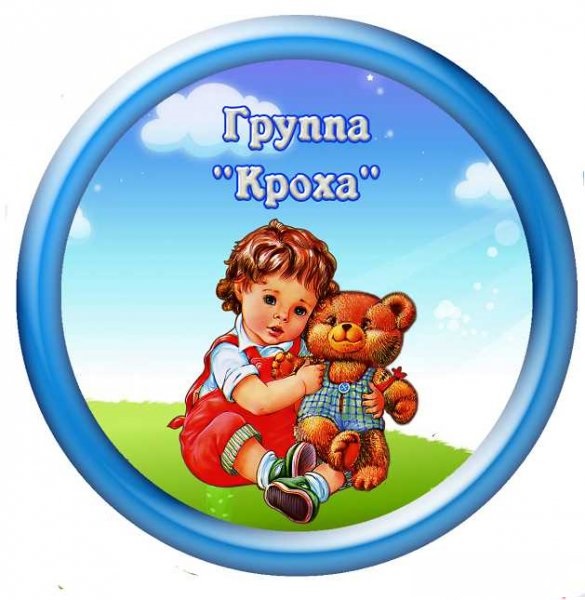 Вторая группа раннего возраста «кроха »                «Наш   девиз»Мы еще крохи—совсем малыши,Сладкие кнопочки и крепыши.Но заявляем ответственно всем;Вырастем скоро большими совсем!В нашей группе, друзья, Просто замечательно! Мы – как дружная семья С нашим воспитателем: Вместе песенки поем, веселимся В общем здорово живем Не заметно подрастем!                        Воспитатели:Гайсарова  Любовь Александровна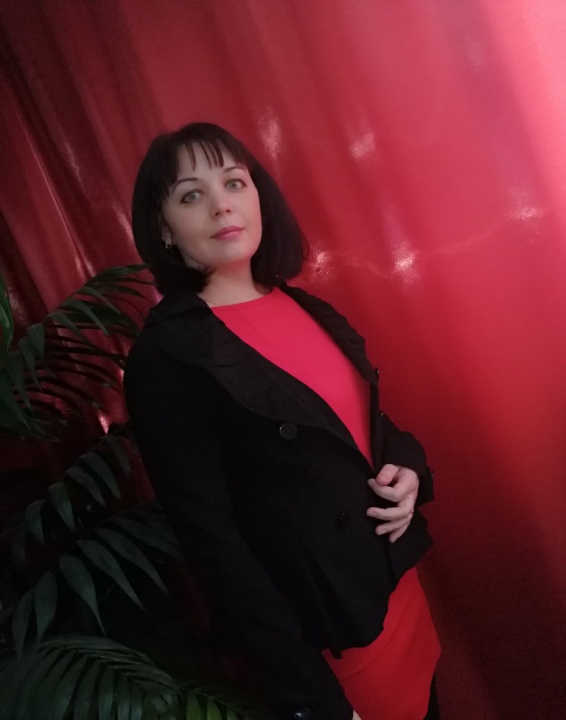 	Кадушкина  Ольга Викторовна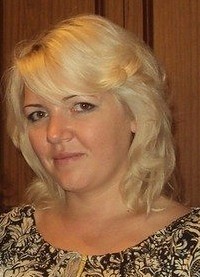 Младший  воспитатель  -  Салюкова   Наталья Александровна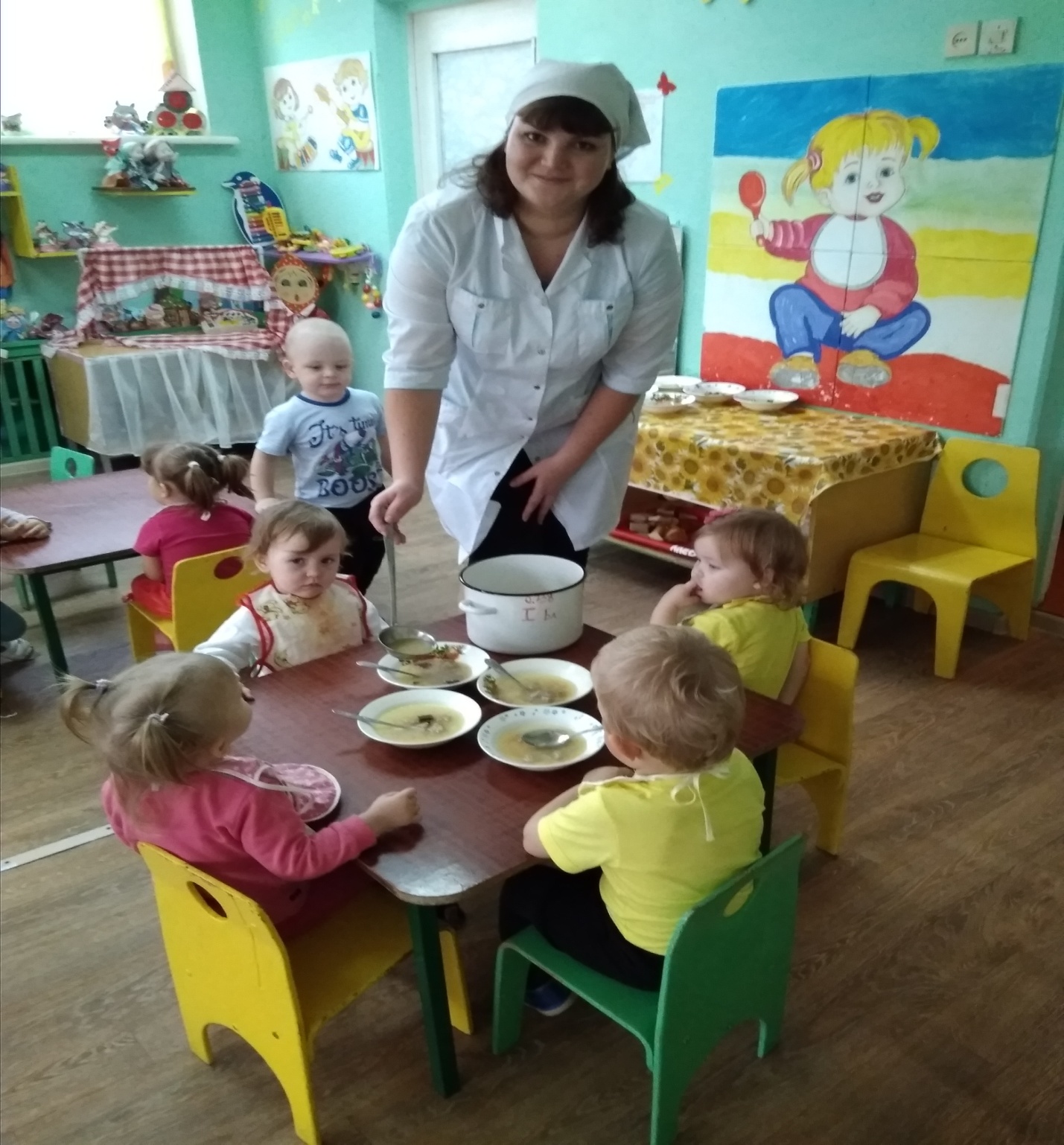 В детском садике обед,Но ведь мамы рядом нет,Кто ж на стол там накрывает?И за нами убирает?     Любим      мы  играть    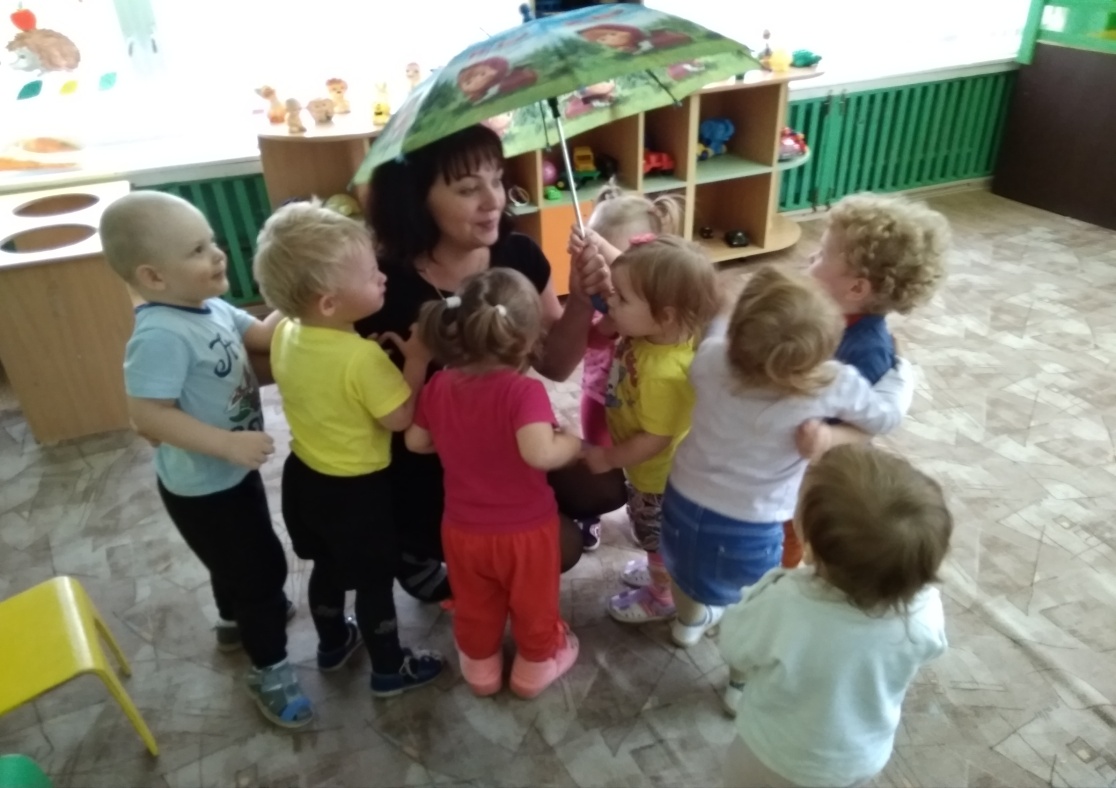    и петь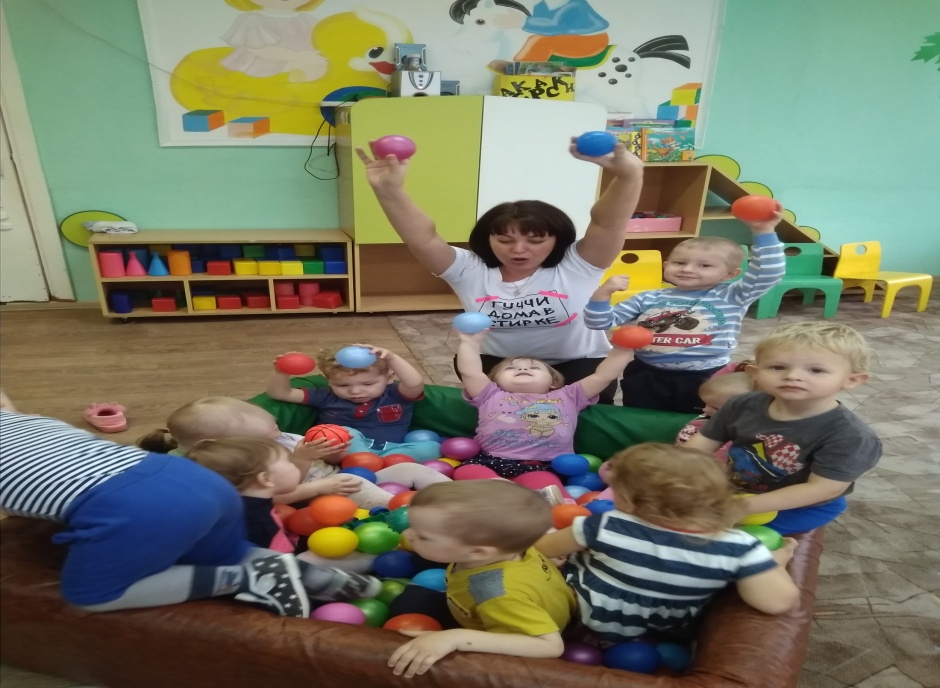 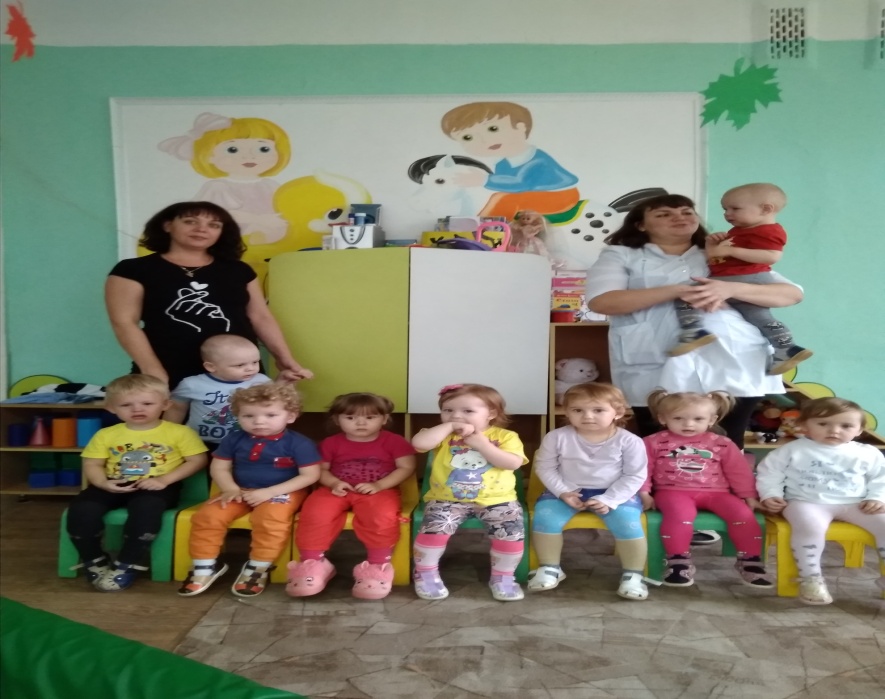 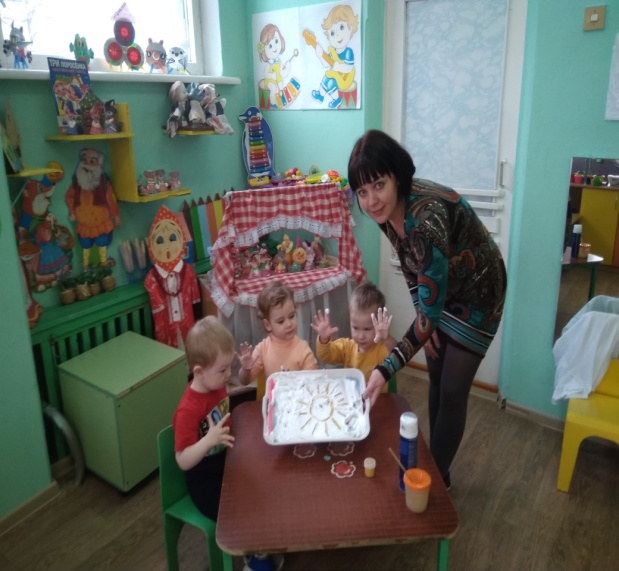 Крошки  очень  весело живут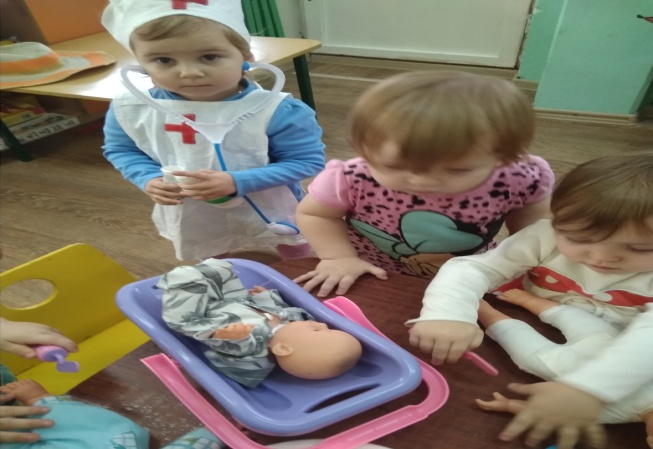 